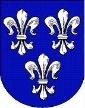  Mestna ulica 2, Laškouradni zaznamekPredaja prispelih ponudbZbiranje ponudb:Izdelava reklamnih panojev za potrebe Občine Laško v DebruRok oddaje ponudb: do dne      .     .  2019 do 10.00 ure.Število pisemskih pošiljk: ____________ Podpis: ____________Datum in ura prejema: ______________             Podpis prejemnika: _________________